Ремонт участка автомобильной дороги в деревне Черноваткино от д.29 до д.49До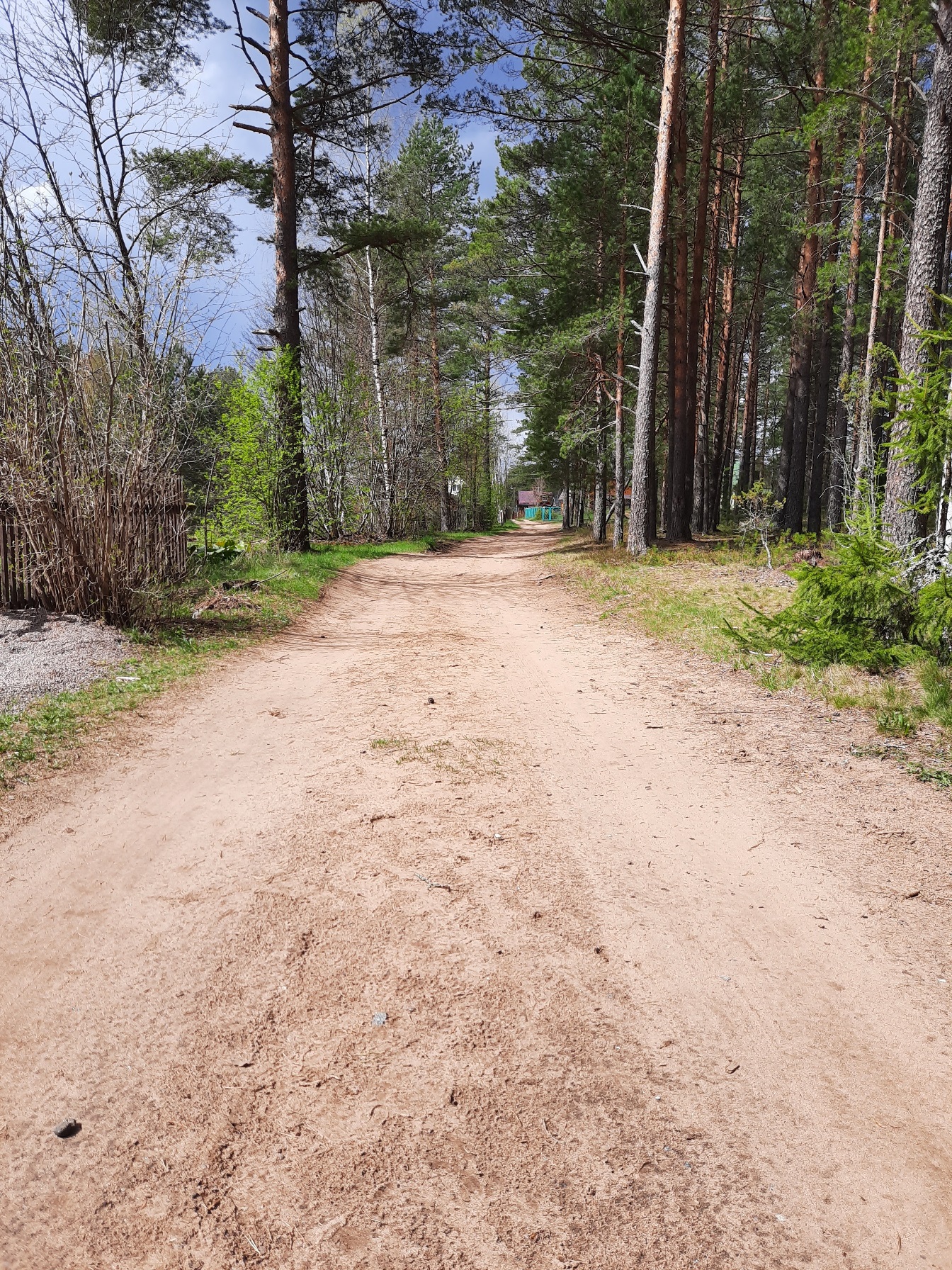 После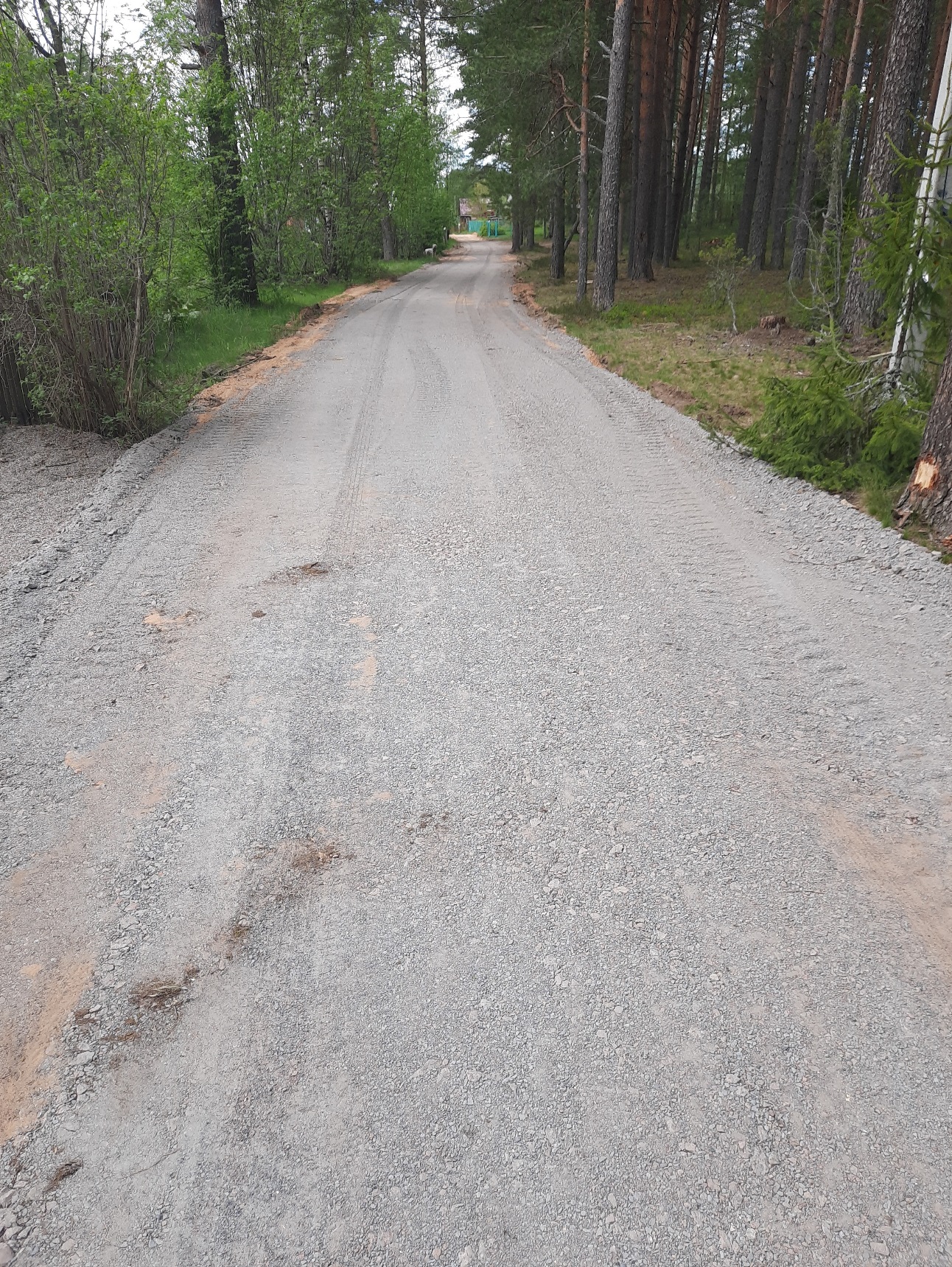 